展厅需求调查问卷各企业领导/商务负责人/技术负责人：感谢贵司一直以来对广州IC基地工作的支持！广州IC基地展示厅作为广州IC基地一个非常重要的对外展示窗口，先后已接待了国家、省、市、区领导、相关部委领导以及国内外著名专家学者。但展示过程中或呈现出某些不足，因此为了提升展厅展示效果，帮助广大入驻企业更好的宣传企业形象，现邀请入驻企业共同参与展厅建设并完成需求调查问卷，问卷采取记名方式，望各位予以配合，谢谢合作。公司：                                                                          主营业务：                                                                 联系人：                               联系方式:                           （答题方法：以下题目均为单选题，请将您认为正确的答案用符号“”表示）1、是否参观过广州IC基地展示厅？□是	 □否2、对广州IC基地展示厅的印象是？□展示企业信息的重要窗口    □领导来访的驻点   □接待客户的地方            □没什么作用3、贵司是否有展示的需求？□有    □无    □不确定4、如有需求，贵司会展示什么信息？□公司画册    □企业视频     □芯片介绍□产品展示    □现场互动     □企业名称□其他（请填写）：                                                                5、如有需求，贵司是否接受收取一定费用？□可接受一切费用，但必须合理       □只接受设计和制作费用□不接受收取费用                   □设计制作可自费6、如接受收取费用，每次额度是？□1000元以内           □1000元~5000元□5000元~10000元       □不确定7、如基地规定展品需设展示周期，可接受时间范围是？□一个月       □一个季度□半年         □一年8、对于广州IC基地展示厅的建设，贵司有什么宝贵的意见和看法？非常感谢您在百忙之中接受我们的调查并于下周内反馈相关的意见，祝您工作愉快，谢谢！ 广州IC基地招商与投融资中心2013年3月21日联系人：董雯茜电话：020-39322941邮箱：dongwenqian@gzicc.cn展厅情况说明1、展厅位置：广州IC基地二楼前台2、展厅面积：建筑面积近1500平米3、展厅设备：贵宾厅、多功能会议厅等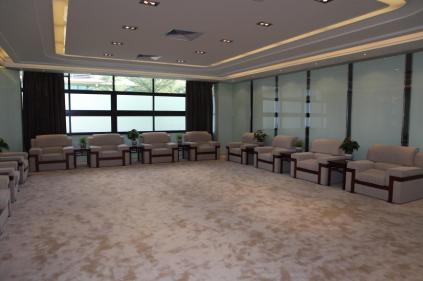 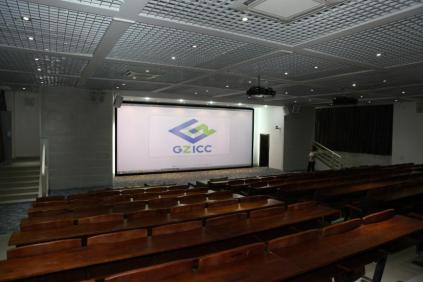 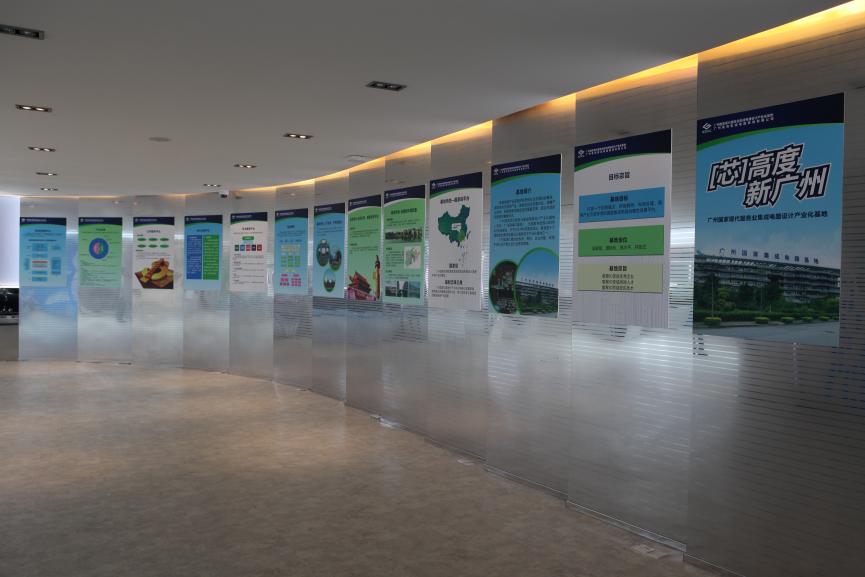 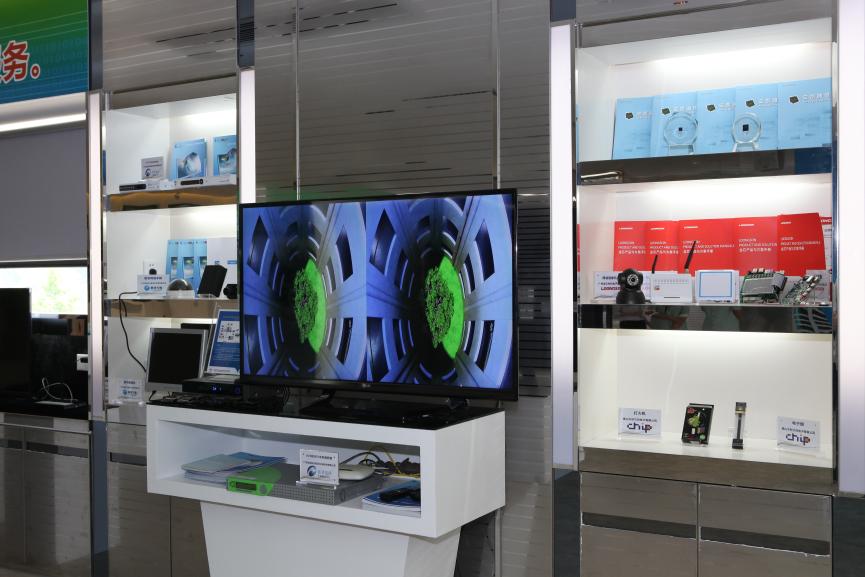 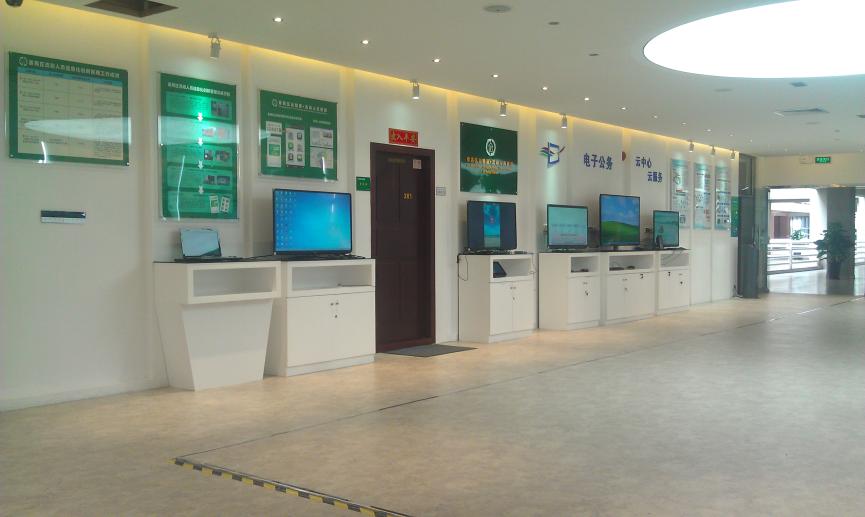 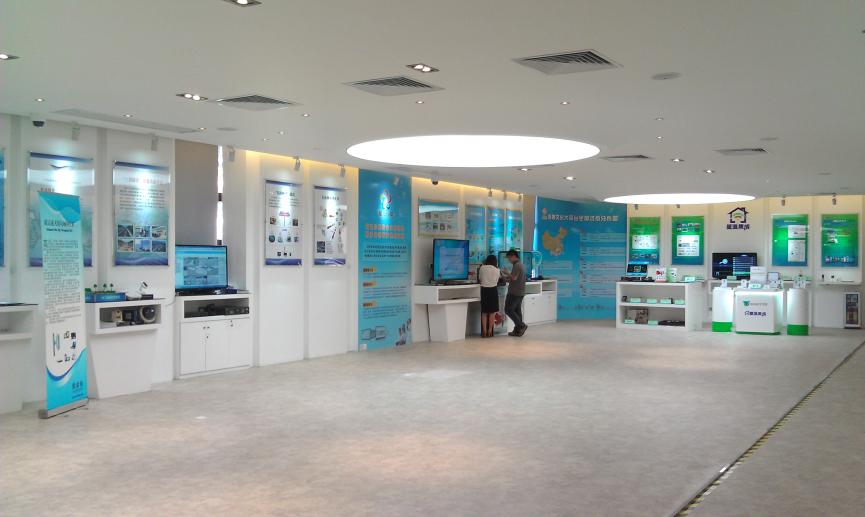 4、现有展示信息：广州星海集成公司产品互动展示，番禺区卫生局家庭健康包、社区健康仪，番禺区流动人口管理展示等5、现有来访领导（部分重要领导）1）2012年10月24日，广东省委常委、省纪委书记黄先耀一行莅临广州国家IC基地进行视察指导工作。2）2012年10月17日，广东省委常委、广州市委书记万庆良，广州市市长陈建华率领广州市领导班子、广州市各局局长和各区领导考察了广州IC基地展示厅。3）2012年11月23日，副省长陈云贤一行莅临广州国家IC基地参观指导。4）2012年12月13日，国家工业和信息化部软件与集成电路促进中心（CSIP）主任邱善勤一行亲临广州国家IC基地开展指导工作。5）2月25日，广东省政协副主席、广东省卫生厅厅长姚志彬到番禺区调研智慧健康平台的建设情况，并先后视察了广州IC基地展示厅、市桥街社区卫生服务中心，并参与了智慧健康平台建设的调研座谈会。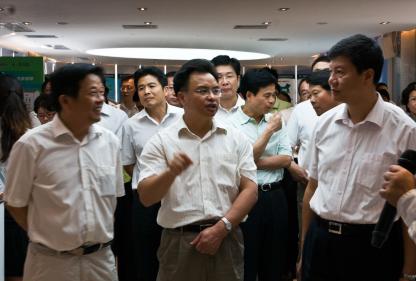 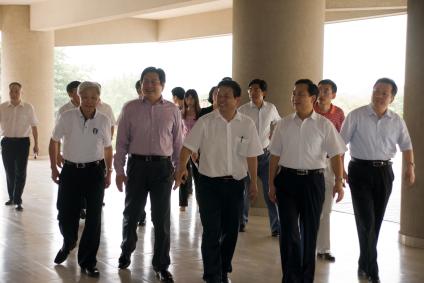 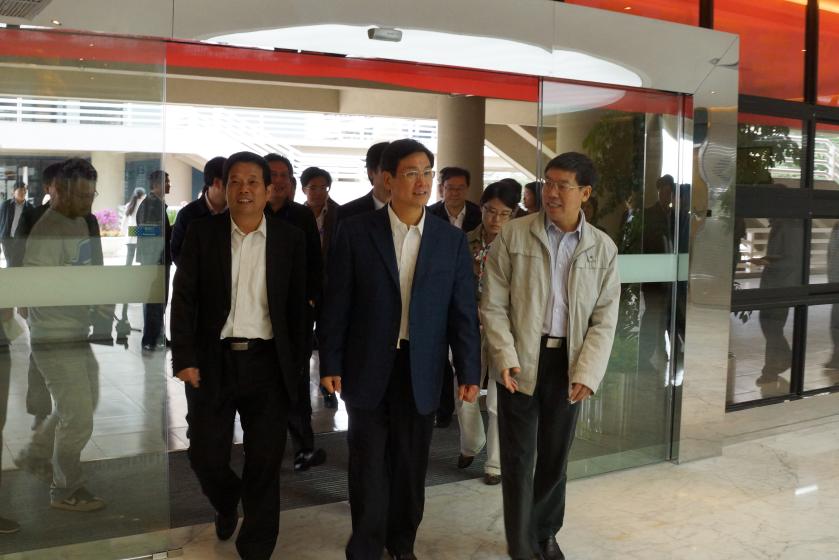 